一般に地震のときは、最初に（　小さな　）揺れを感じ、　　　続いて（　大きな　）揺れを感じることが多い。		地震は下図のような（　地震計　）で記録される。									　　地震のときにはおもりと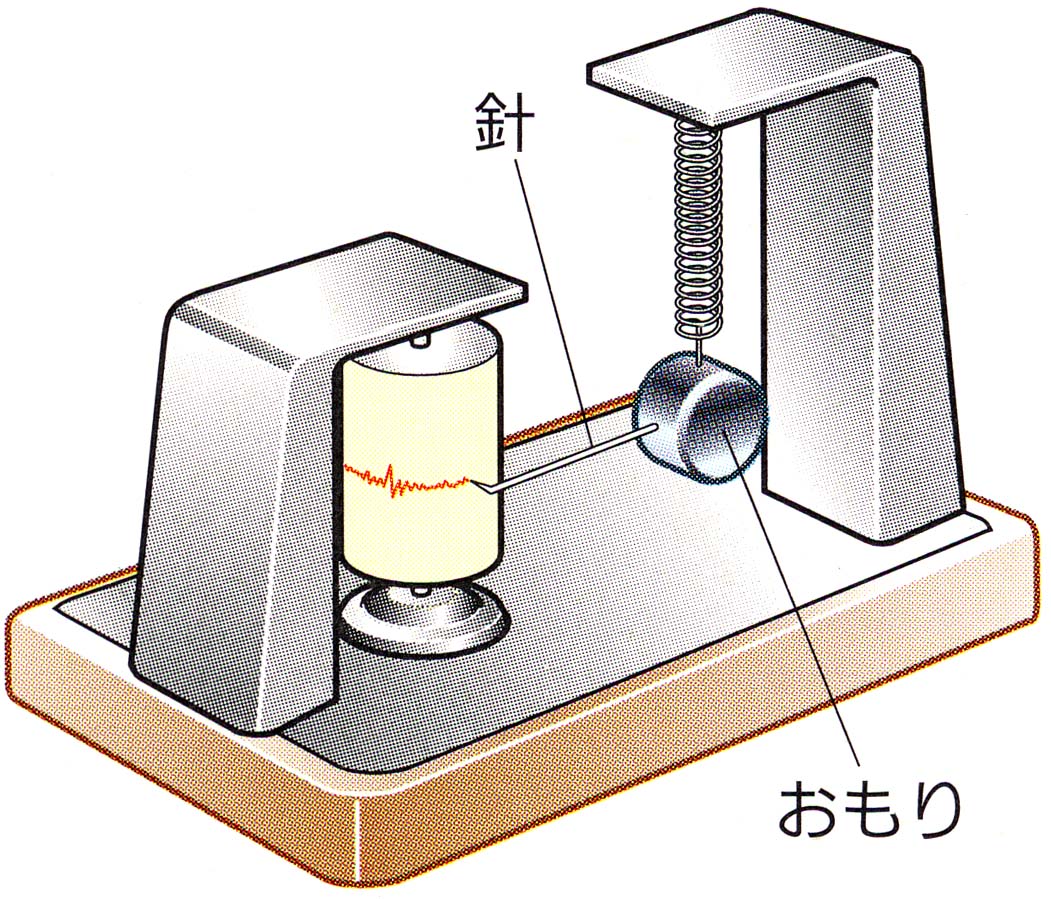 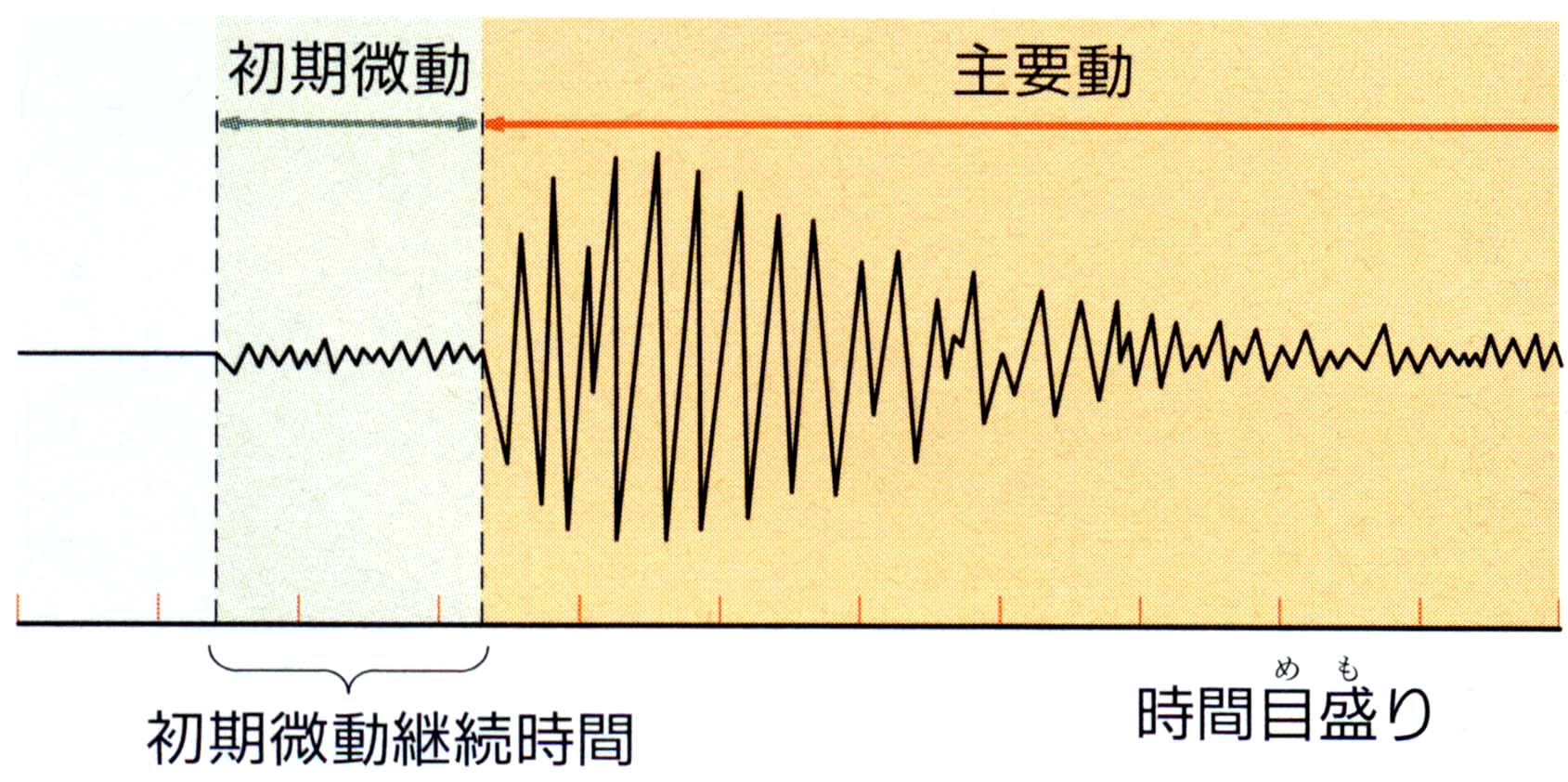 									　　針はほとんど動かない。								　　　　　　記録用紙は動くので、　　　　　　　　　　　　　						　　地震の揺れが記録できる上の図は地震計による記録である。最初の（　小さな　）揺れを（　　　初期微動・Ｐ波　　　）という。あとからくる大きな揺れを（ 　　主要動・Ｓ波　 　）という。（　初期微動　）が始まって（　主要動　）までの時間を（　初期微動継続時間　）という。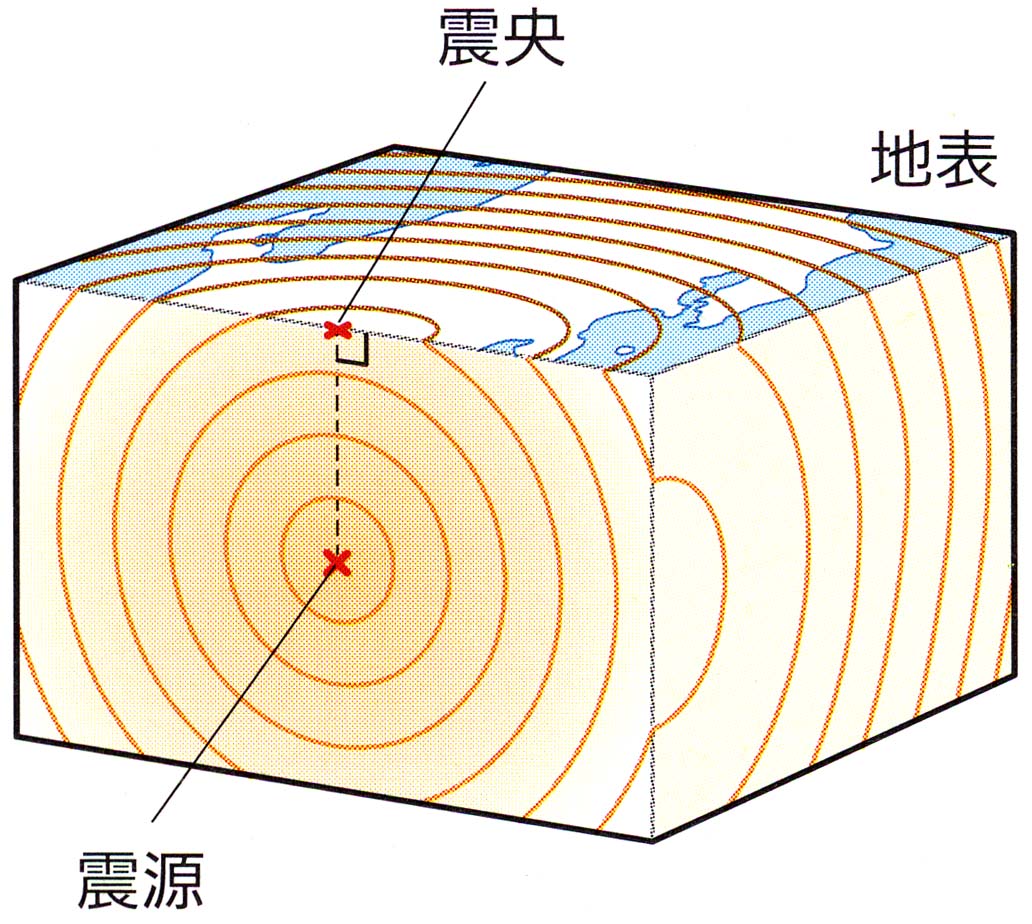 					左の図を見よう！　　　　　　　　　　　　　　　地震が最初に発生した地下の場所を（　震源　）といい、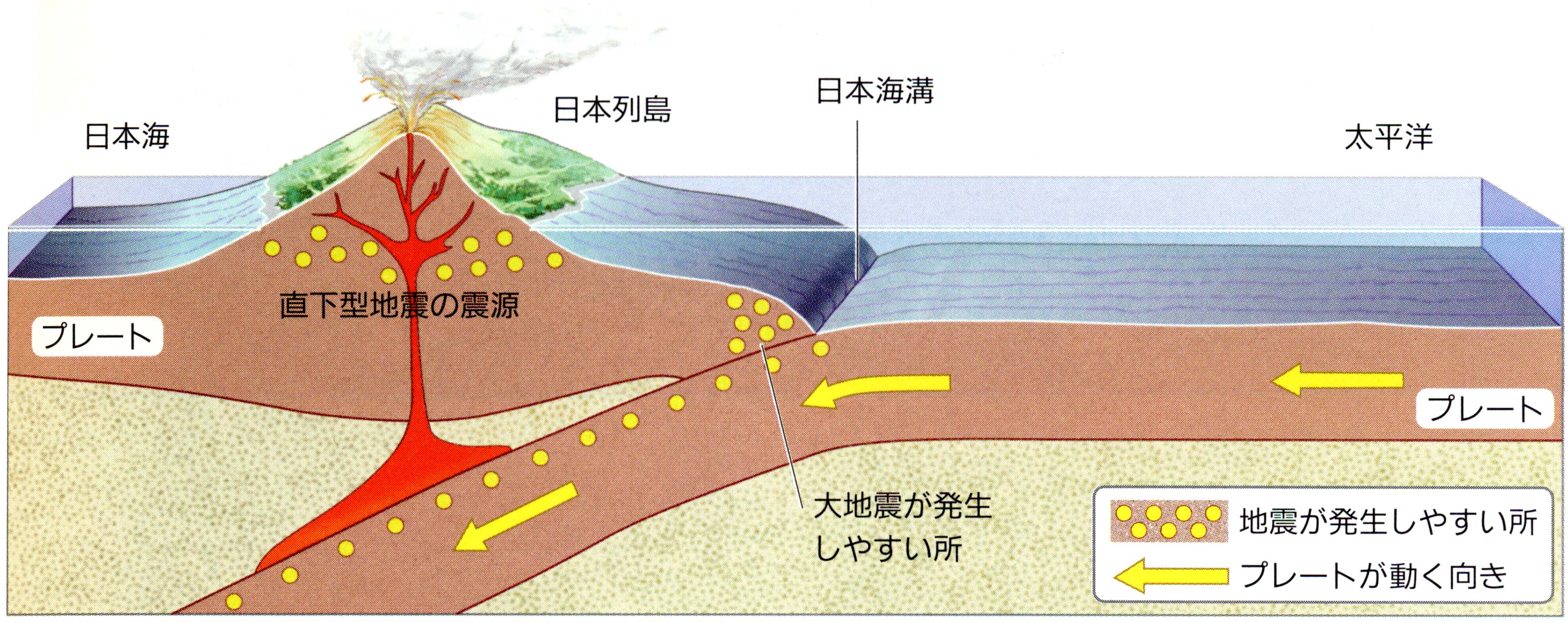 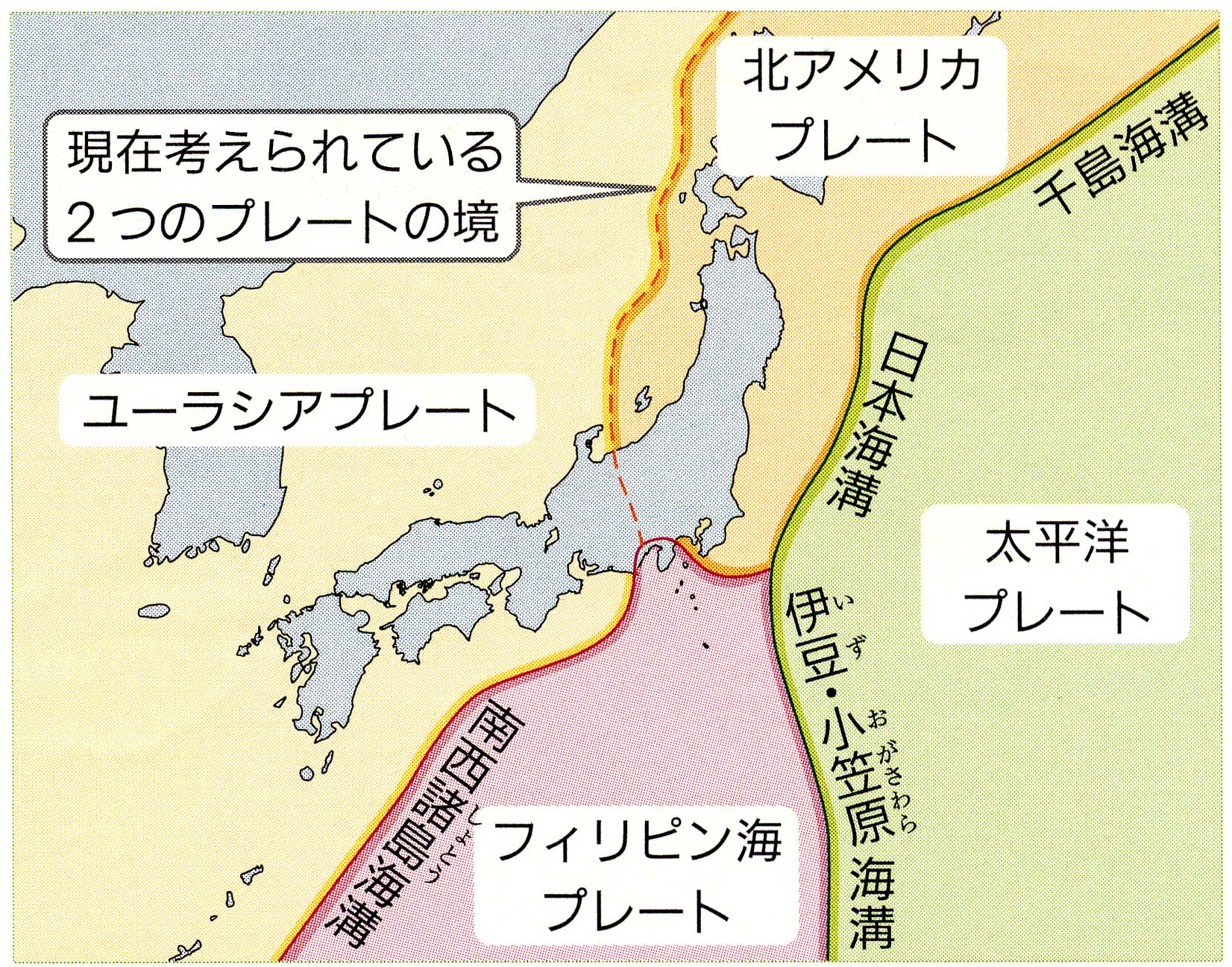 　　　　　　　　　　　　　　　震源の真上の地表の地点を（　震央　）という。				　震源では速さの異なる２種類の波が同時に発生し、まわりの岩石の中を伝わっていく。ちなみに初期微動は（　縦波　）で早く伝わる。主要動は（　横波　）でゆっくり伝わる。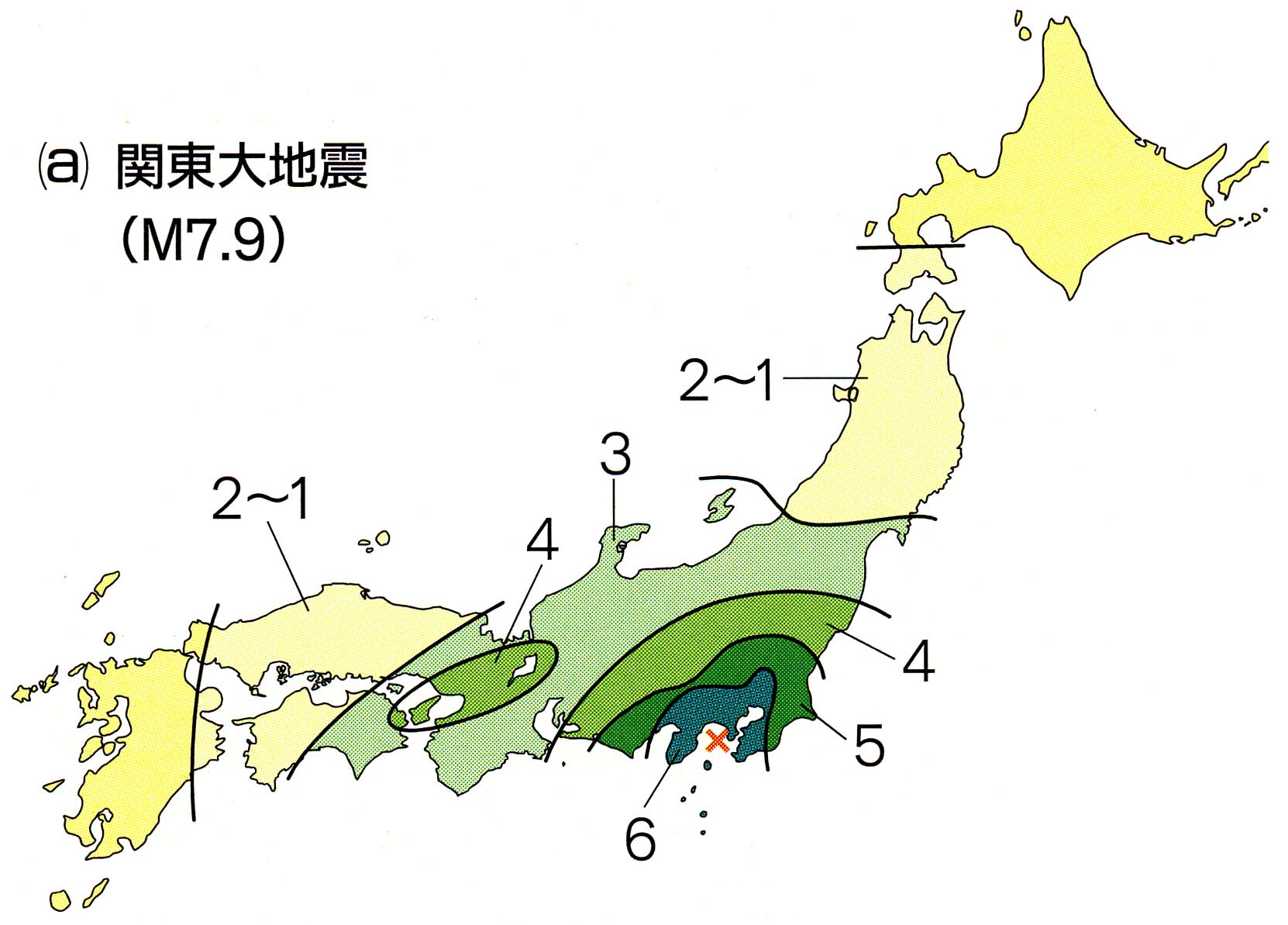 「マグニチュード」と「震度」あなたは違いがわかりますか？地震そのもののエネルギー（規模）が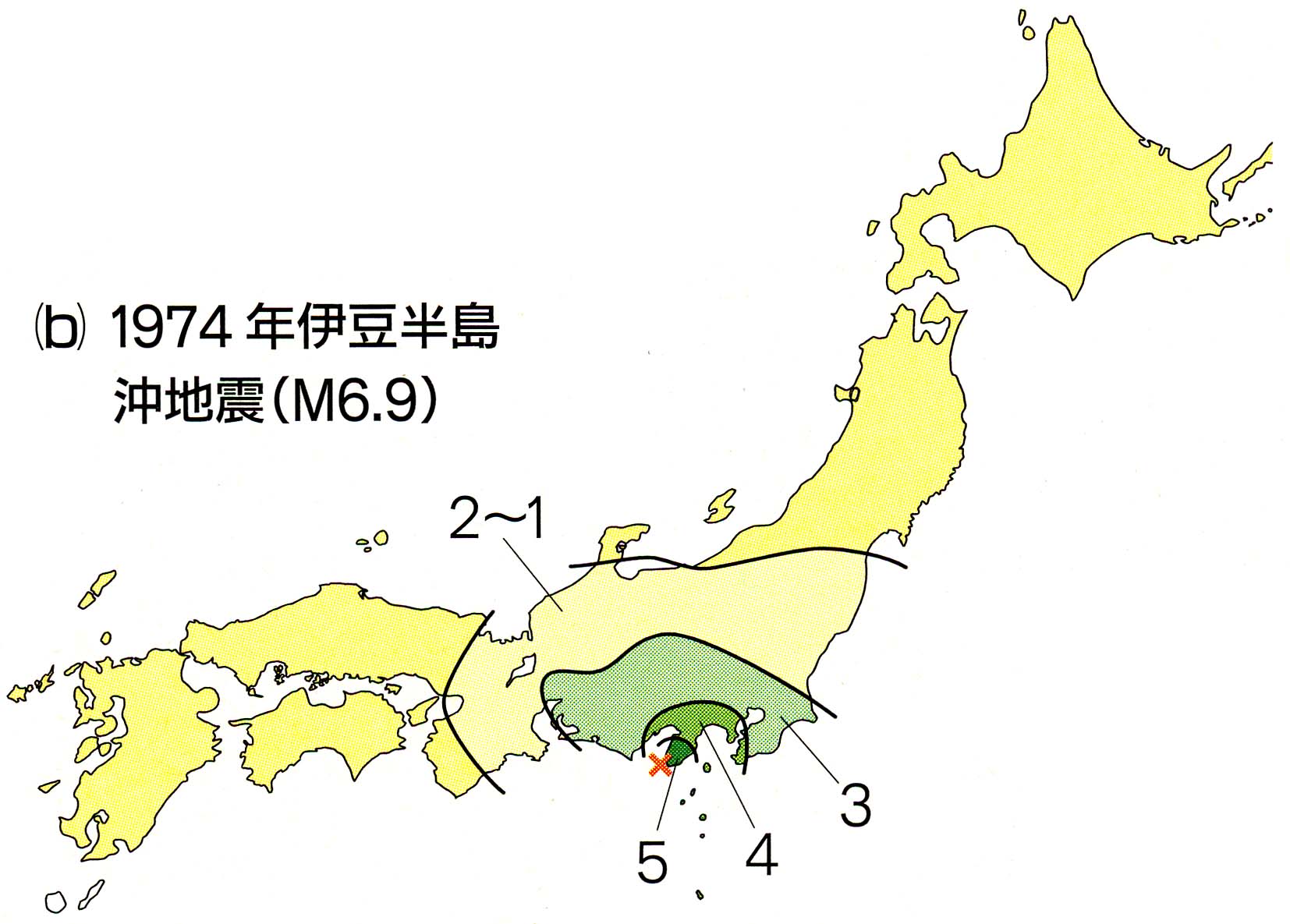 　（　　マグニチュード　Ｍ　）です。地震の揺れの強弱（ゆれぐあい）が　（　　震度　（０～７までの１０段階　５と６は弱と強）　）です。　２年　　組　　番　氏名　　　　　　　　　　　　　